Publicado en   el 28/08/2014 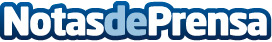 Hungría, rival de España en cuartos de finalWATERPOLO Hungría, rival de España en cuartos de final  Datos de contacto:Nota de prensa publicada en: https://www.notasdeprensa.es/hungria-rival-de-espana-en-cuartos-de-final Categorias: Otros deportes http://www.notasdeprensa.es